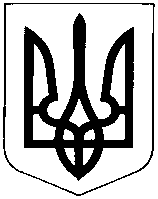 УКРАЇНАХМЕЛЬНИЦЬКА ОБЛАСТЬНОВОУШИЦЬКА СЕЛИЩНА РАДАНОВОУШИЦЬКОЇ СЕЛИЩНОЇ ОБ’ЄДНАНОЇ  ТЕРИТОРІАЛЬНОЇ ГРОМАДИР І Ш Е Н Н ЯXV сесії селищної ради VІІ скликаннявід 17 жовтня 2019 року № 26                                                                                смт Нова УшицяКеруючись статтями 12, 116 Земельного кодексу України, статтею 26 Закону України „Про місцеве самоврядування в Україні”, статтею 30 Закону України «Про оренду землі», статтею 13 Закону України «Про порядок виділення в натурі (на місцевості) земельних ділянок власниками земельних часток (паїв)», розглянувши заяви згідно переліку, селищна рада вирішила:	1 Внести зміни до договорів оренди, а саме:	1.1  Викласти пункт 35 договору оренди землі № 5 від 26.06.2014року укладеного між Новоушицькою селищною радою та Сивуном Павлом Сергійовичем в новій редакції, а саме:«35. Право на оренду земельної ділянки переходить після смерті фізичної особи орендаря до спадкоємців, а в разі їх відмови чи відсутності таких спадкоємців – до осіб, які використовували цю земельну ділянку разом з орендарем і виявили бажання стати орендарями.Перехід права власності на орендовану земельну ділянку до другої особи не є підставою для зміни умов або розірвання договору.»	1.2 Викласти пункт 40 договору оренди землі № 8 від 04.11.2014року укладеного між Новоушицькою селищною радою та Якубовим Володимиром Івановичем в новій редакції, а саме:«40. Перехід права власності на орендовану земельну ділянку до іншої особи, реорганізація юридичної особи-орендаря (не є) підставою для зміни умов або припинення договору. Право на оренду земельної ділянки переходить після смерті фізичної особи – орендаря до спадкоємців, а в разі їх відмови чи відсутності таких спадкоємців – до осіб, які використовували цю земельну ділянку разом з орендарем і виявили бажання стати орендарями.»	1.3 Внести зміни до договору оренди земельних ділянок від 27 лютого 2009 року №009/09, укладеного між районною державною адміністрацією та ТОВ «Промінь Поділля», змінивши сторону договору виклавши пункти 5, 9 цього договору та додаток до нього в новій редакції: 	«Замінити орендодавця Новоушицьку районну державну адміністрацію в особі голови районної державної адміністрації Танасійчука Юрія Сергійовича на Новоушицьку селищну раду в особі селищного голови Московчука Олега Васильовича, що діє на підставі Закону України «Про місцеве самоврядування в Україні».	«5. Нормативна грошова оцінка земельних ділянок становить 1819442,04 грн.»	 «9. Орендна плата вноситься орендарем у грошовій формі і становить 127360,95 грн за рік, що складає 7% від нормативної грошової оцінки земельної ділянки. Обчислення розміру орендної плати за земельну ділянку здійснюється з урахуванням коефіцієнтів індексації. Орендна плата вноситься орендарем щомісячно рівними частками та становить 10613,42 грн за податковий період, який дорівнює календарному місяцю, протягом 30 календарних днів, що настають за останнім календарним днем податкового (звітного) місяця».	1.4 Внести зміни шляхом припинення дії договору оренди земельної ділянки №097/2012, укладеного 04 грудня 2012 року між райдержадміністрацією та ТОВ «Промінь Поділля», щодо земельної ділянки №628 площею 2,7578 га (рілля), кадастровий номер 6823389500:05:003:0913.	1.5 Внести зміни шляхом припинення дії договору оренди земельної ділянки №100/2012, укладеного 04 грудня 2012 року між райдержадміністрацією та ТОВ «Промінь Поділля», щодо земельної ділянки №630 площею 2,7578 га (рілля), кадастровий номер 6823389500:05:003:0915.	1.6 Внести зміни шляхом припинення дії договору оренди земельної ділянки №114/2012, укладеного 04 грудня 2012 року між райдержадміністрацією та ТОВ «Промінь Поділля», щодо земельної ділянки №696 площею 1,2728 га (рілля), кадастровий номер 6823389500:05:003:0929.	1.7 Внести зміни шляхом припинення дії договору оренди земельної ділянки №115/2012, укладеного 04 грудня 2012 року між райдержадміністрацією та ТОВ «Промінь Поділля», щодо земельної ділянки №697 площею 1,2728 га (рілля), кадастровий номер 6823389500:05:003:0930.	1.8 Внести зміни шляхом припинення дії договору оренди земельної ділянки №125/2012, укладеного 04 грудня 2012 року між райдержадміністрацією та ТОВ «Промінь Поділля», щодо земельної ділянки №708 площею 1,2727 га (рілля), кадастровий номер 6823389500:05:003:0940.	1.9 Внести зміни шляхом припинення дії договору оренди земельної ділянки №147/2012, укладеного 04 грудня 2012 року між райдержадміністрацією та ТОВ «Промінь Поділля», щодо земельної ділянки №253 площею 1,3418 га (рілля), кадастровий номер 6823389500:04:003:0054.	. 1.10 Внести зміни шляхом припинення дії договору оренди земельної ділянки №151/2012, укладеного 04 грудня 2012 року між райдержадміністрацією та ТОВ «Промінь Поділля», щодо земельної ділянки №378 площею 1,2727 га (рілля), кадастровий номер 6823389500:03:004:0112.	1.11 Внести зміни шляхом припинення дії договору оренди земельної ділянки №164/2012, укладеного 04 грудня 2012 року між райдержадміністрацією та ТОВ «Промінь Поділля», щодо земельної ділянки №527 площею 1,8912 га (рілля), кадастровий номер 6823389500:05:001:0104.	1.12 Внести зміни до договору оренди земельних ділянок від 27 вересня 2010 року №053/10, укладеного між районною державною адміністрацією та ТОВ «Промінь Поділля», виклавши пункти 2,3 пункту 1, абзац 1 пункту 2.2 цього договору та додаток до нього в новій редакції: Абзац 2 пункту 1: «Земельні ділянки виділенні в натурі (на місцевості) в установленому законом порядку.В оренду передається 51 земельна ділянка загальною площею 70,6826га, в тому числі рілля – 70,6826 га з невитребуваних земельних часток (паїв).»Абзац 3 пункту 1:	 «Нормативна грошова оцінка земельних ділянок становить 1868202,42 грн.»Абзац 1 пункту 2.2 «Орендна плата вноситься орендарем у грошовій формі і становить 130774,17 грн за рік, що складає 7% від нормативної грошової оцінки земельної ділянки. Орендна плата вноситься орендарем щомісячно рівними частками та становить 10897,85 грн за податковий період, який дорівнює календарному місяцю, протягом 30 календарних днів, що настають за останнім календарним днем податкового (звітного) місяця». 	1.13 Внести зміни до договору оренди земельних ділянок від 08 січня 2009 року №001/09, укладеного між районною державною адміністрацією та ТОВ «Промінь Поділля», змінивши сторону договору виклавши пункти 5, 9 цього договору та додаток до нього в новій редакції: 	«Замінити орендодавця Новоушицьку районну державну адміністрацію в особі голови районної державної адміністрації Танасійчука Юрія Сергійовича на Новоушицьку селищну раду в особі селищного голови Московчука Олега Васильовича, що діє на підставі Закону України «Про місцеве самоврядування в Україні».	«5. Нормативна грошова оцінка земельних ділянок становить 1960715,9 грн.»	 «9. Орендна плата вноситься орендарем у грошовій формі і становить 137250,12 грн за рік, що складає 7% від нормативної грошової оцінки земельної ділянки.	 Обчислення розміру орендної плати за земельну ділянку здійснюється з урахуванням коефіцієнтів індексації. 	Орендна плата вноситься орендарем щомісячно рівними частками та становить 11437,51 грн за податковий період, який дорівнює календарному місяцю, протягом 30 календарних днів, що настають за останнім календарним днем податкового (звітного) місяця».	1.14 Внести зміни шляхом припинення дії договору оренди земельної ділянки №095/2017, укладеного 20 грудня 2017 року між райдержадміністрацією та ФГ «Флоріна Плюс», щодо земельної ділянки №455 площею 1,9548 га (рілля), кадастровий номер 6823389000:08:003:0246.	1.15 Внести зміни шляхом припинення дії договору оренди земельної ділянки №122/2017, укладеного 20 грудня 2017 року між райдержадміністрацією та ФГ «Флоріна Плюс», щодо земельної ділянки №450 площею 0,1303 га (багаторічні насадження), кадастровий номер 6823389000:08:001:0547.	1.16 Внести зміни шляхом припинення дії договору оренди земельної ділянки №123/2017, укладеного 20 грудня 2017 року між райдержадміністрацією та ФГ «Флоріна Плюс», щодо земельної ділянки №451 площею 0,1303 га (багаторічні насадження), кадастровий номер 6823389000:08:001:0548.	1.17 Внести зміни шляхом припинення дії договору оренди земельної ділянки №127/2017, укладеного 20 грудня 2017 року між райдержадміністрацією та ФГ «Флоріна Плюс», щодо земельної ділянки №455 площею 0,1303 га (багаторічні насадження), кадастровий номер 6823389000:08:001:0552.	     	 2. Рекомендувати відділу у Новоушицькому районі Головного управління Держгеокадастру у Хмельницькій області внести зміни до Державного земельного кадастру.3. Контроль за виконанням рішення покласти на постійну комісію Новоушицької селищної ради з питань містобудування, будівництва, земельних відносин та охорони навколишнього природного середовища.Селищний голова						О. МосковчукПЕРЕЛІК
земельних ділянок, які передаються в оренду ТОВ «ПРОМІНЬ ПОДІЛЛЯ» відповідно до договору оренди земельних ділянок від 27 лютого 2009 року №009/09(з земель колишнього КСП «Прогрес», за межами с.Заміхів)        Секретар ради	С.МегельПЕРЕЛІК
земельних ділянок, які передаються в оренду ТОВ «ПРОМІНЬ ПОДІЛЛЯ» відповідно до договору оренди земельних ділянок від 27 вересня 2010 року №053/10
(і земель колишнього КСП «Ранок», за межами с.Іванківці)        Секретар ради	С.МегельПЕРЕЛІК
земельних ділянок, які передаються в оренду ТОВ «ПРОМІНЬ ПОДІЛЛЯ» за договором оренди земельних ділянок від 08 січня 2009 року №001/09 (із земель колишнього КСП ім..Калініна, за межами с.Бучая)        Секретар ради	С.МегельПро внесення змін до договорів оренди земельних ділянокДодаток 1.3до Рішення ХІІІ сесії селищної радивід 17 жовтня №№ зп№ ділянкиПлоща, гаКадастровий № 51,10766823382500:04:001:019581,10756823382500:04:001:0196111,11456823382500:04:001:0198211,49526823382500:04:001:0199221,56936823382500:04:001:0200421,66346823382500:04:001:0205441,66136823382500:04:001:018655-11,23826823382500:04:001:020855-20,58336823382500:04:001:020992-11,72226823382500:05:001:02191662,4926823382500:05:001:01391871,95236823382500:04:001:02101882,12186823382500:04:001:02111901,93756823382500:04:001:02122001,47996823382500:04:001:02132011,40866823382500:04:001:02142021,60326823382500:04:001:02152031,65626823382500:04:001:02162071,66136823382500:04:001:02172871,3476823382500:04:003:03622901,3476823382500:04:003:0363291-10,8986823382500:04:003:0364291-20,4496823382500:04:003:03655102,76876823382500:06:003:02135112,76886823382500:06:003:02145132,58946823382500:07:002:02075192,65926823382500:07:002:02085502,49226823382500:07:002:02097312,4926823382500:05:002:01427322,49246823382500:05:002:01437512,76816823382500:05:002:01297542,65826823382500:05:002:01177562,62356823382500:05:002:01447582,76746823382500:05:002:01467682,26716823382500:05:002:00097892,55846823382500:07:002:0211790-11,52986823382500:07:002:0212790-21,22056823382500:07:002:0213791-21,5956823382500:07:002:0214Додаток 1.12до рішення сесії селищної радивід 17 жовтня 2019 року№ зп№ ділянкиПлоща, гаКадастровий №12-133,3315не визначено171,2188не визначено311,7059не визначено341,7059не визначено351,7059не визначено401,3586не визначено551,0279не визначено690,9220не визначено880,9220не визначено890,9220не визначено1010,9223не визначено1060,9866не визначено1120,9220не визначено1150,9220не визначено1160,9220не визначено1210,9220не визначено1240,9220не визначено1410,9220не визначено1420,9220не визначено1450,9220не визначено1470,9220не визначено1480,9220не визначено1490,9220не визначено1500,9220не визначено1741,1372не визначено1791,1372не визначено1821,1372не визначено1831,1372не визначено1851,3372не визначено1861,4196не визначено1871,4876не визначено1881,5447не визначено2041,9353не визначено205-11,2627не визначено205-20,7966не визначено2091,97266823388500:06:001:05072101,89826823388500:06:001:05082132,07796823388500:06:001:05112142,13226823388500:06:001:05122261,7058не визначено2311,7061не визначено2321,7061не визначено2341,7061не визначено2451,7058не визначено2461,7058не визначено2491,7096не визначено2501,7073не визначено2511,7058не визначено2521,7058не визначено2641,7058не визначено2651,7058не визначено70,682870,6828№ зпНомер ділянкиПлоща, гаПлоща, гаПлоща, гаКадастровий №1312,41792,41792,41796823381200:04:001:02622141,79371,79371,79376823381200:04:001:01772291,711,711,71не визначено2431,73751,73751,73756823381200:04:001:02002441,721,721,72не визначено2741,721,721,72не визначено2751,72431,72431,72436823381200:04:001:0263278-10,760,760,76не визначено278-20,94460,94460,94466823381200:02:001:02642871,88461,88461,88466823381200:02:006:00083101,70921,70921,70926823381200:02:006:00283191,71111,71111,71116823381200:02:006:00553282,012,012,01не визначено3292,26432,26432,26436823381200:02:006:00563402,422,422,42не визначено3872,31232,31232,31236823381200:02:001:00344223,00603,00603,00606823381200:02:001:00494232,672,672,67не визначено4351,71001,71001,71006823381200:02:001:01414443,68993,68993,68996823381200:02:001:01424453,56423,56423,56426823381200:02:001:01434521,71031,71031,71036823381200:02:001:00744561,71131,71131,71136823381200:02:001:00774571,71121,71121,71126823381200:02:001:00784643,16883,16883,16886823381200:02:001:0145Всього:Всього:51,781251,781251,7812Польові дороги:Польові дороги:1,071,071,07Загальна площа:Загальна площа:52,851252,851252,8512